AGENDA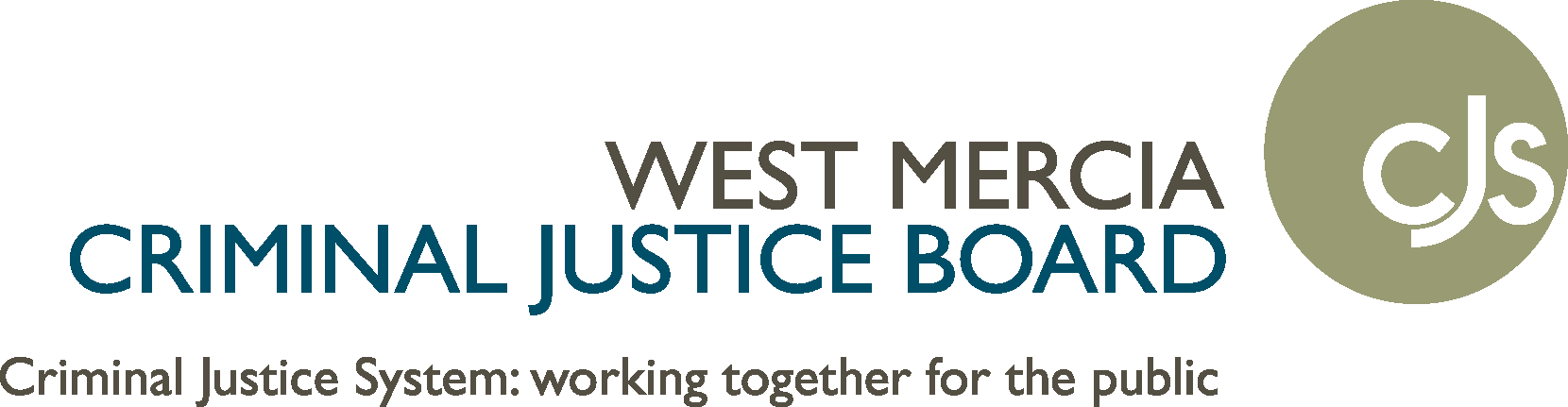  CRIMINAL JUSTICE BOARDMEETING:  09:30 – 11:00 TURSDAY, 17 DEC 2020ZOOM – You can use Zoom via your web-browser for free. https://us02web.zoom.us/j/81337572862?pwd=Qk5wUGRVVWFldmJEUGNWdm9mSEsxZz09

Meeting ID: 813 3757 2862
Passcode: 615758Business Item                                                                 			   Lead & Purpose    09.30 – 09.35      1. Welcomes / Introductions / ApologiesChair 09.35 – 09:45  2.  (a) Minutes and Actions from Sept 2020       (b) Minutes and Actions from Oct’s Regional CJ Forum  (To note) Annex 2aAnnex 2b09:45 – 10.05        3.  CJS Performance :             a)  High Level Summary Report           b)  CPS Regional Dashboard Annex 3a – CJAnnex 3b – CJ10.05 – 10.20        4.   MoJ / NPCC – Attrition Project  Annex 4 – JT & CJ 10.20 – 10.35      5.  Out of Court Disposals 10.35 – 10.45      6.  Race Disproportionality 10.45 – 10.55     7.  Integrated Offender Management – Refresh 10.55 – 11.00      8.  Papers for information            a) Criminal Justice Strategic Command - Aims             b) HMCTS Recovery Update11.00 – Any other business Annex 5 – JT Annex 6Annex 7 – CJAnnex 8a Annex 8bTime / Date of next meeting WEDNESDAY – 24.03.2109:30 – 11:00